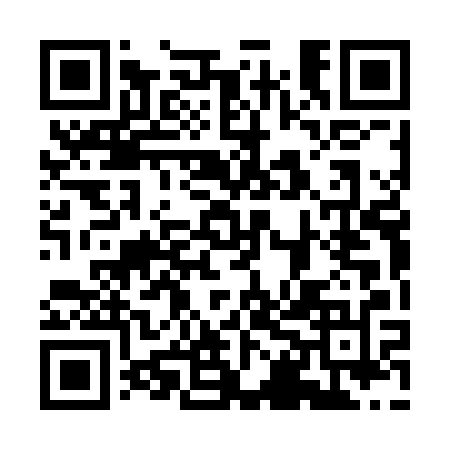 Ramadan times for Arequipa, PeruMon 11 Mar 2024 - Wed 10 Apr 2024High Latitude Method: NonePrayer Calculation Method: Muslim World LeagueAsar Calculation Method: ShafiPrayer times provided by https://www.salahtimes.comDateDayFajrSuhurSunriseDhuhrAsrIftarMaghribIsha11Mon4:364:365:4911:563:176:036:037:1112Tue4:374:375:4911:563:166:026:027:1013Wed4:374:375:4911:553:166:026:027:0914Thu4:374:375:4911:553:166:016:017:0915Fri4:374:375:4911:553:166:006:007:0816Sat4:384:385:4911:553:165:595:597:0717Sun4:384:385:5011:543:165:595:597:0618Mon4:384:385:5011:543:155:585:587:0519Tue4:384:385:5011:543:155:575:577:0520Wed4:384:385:5011:533:155:565:567:0421Thu4:394:395:5011:533:155:565:567:0322Fri4:394:395:5011:533:155:555:557:0223Sat4:394:395:5111:523:145:545:547:0224Sun4:394:395:5111:523:145:535:537:0125Mon4:394:395:5111:523:145:535:537:0026Tue4:404:405:5111:523:145:525:526:5927Wed4:404:405:5111:513:135:515:516:5928Thu4:404:405:5111:513:135:505:506:5829Fri4:404:405:5211:513:135:505:506:5730Sat4:404:405:5211:503:125:495:496:5631Sun4:404:405:5211:503:125:485:486:561Mon4:404:405:5211:503:125:475:476:552Tue4:414:415:5211:503:115:475:476:543Wed4:414:415:5211:493:115:465:466:534Thu4:414:415:5311:493:115:455:456:535Fri4:414:415:5311:493:105:445:446:526Sat4:414:415:5311:483:105:445:446:517Sun4:414:415:5311:483:105:435:436:518Mon4:414:415:5311:483:095:425:426:509Tue4:414:415:5311:483:095:415:416:4910Wed4:424:425:5411:473:095:415:416:49